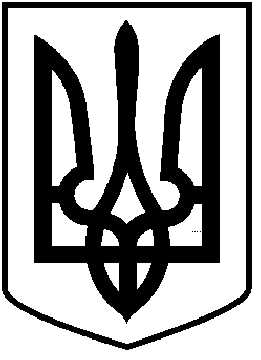 ЧОРТКІВСЬКА  МІСЬКА  РАДА___________ СЕСІЯ ВОСЬМОГО СКЛИКАННЯРІШЕННЯ (ПРОЄКТ) ____ січня 2022  року                                                                                     №____ м. ЧортківПро створення кадрового резерву Чортківської міської ради З метою створення дієвого та якісного кадрового резерву для служби в органах місцевого самоврядування, згідно зі статтею 26 Закону України «Про місцеве самоврядування в Україні» статтею 16 Закону України «Про службу в органах місцевого самоврядування та Типовим порядком формування кадрового резерву в органах місцевого самоврядування, затвердженого Постановою Кабінету Міністрів України від 24 жовтня 2001 року № 1386, міська радаВИРІШИЛА:1. Затвердити Порядок формування  кадрового резерву в Чортківській міській раді (додається).2. Створювати та оновлювати кадровий резерв для зайняття посад і просування по службі у Чортківській  міській раді відповідно до цього Порядку.3. Контроль за виконання рішення покласти на постійну комісію міської ради з питань депутатської етики та дотримання законності.Міський голова                                                                  Володимир ШМАТЬКООксана БезпалькоЯрослав ДзиндраНаталія ЗаяцьМар’яна Фаріон                                                                         ЗАТВЕРДЖЕНО                                                                         рішенням _________сесії    
                                                                         міської ради восьмого скликання                                                                                                                                                                                                            
                                                                         від ___ січня 2022 року № ___ПОРЯДОК 
формування кадрового резерву в Чортківській міській раді1. Кадровий резерв для зайняття посад і просування по службі 
створюється за рішенням Чортківської міської ради. Формування кадрового  резерву  передбачає  добір працівників, 
які: - спроможні запроваджувати   демократичні   цінності   правової 
держави та громадянського суспільства,  відстоювати права людини і 
громадянина; - мають професійні  навички, що ґрунтуються на сучасних 
спеціальних знаннях і аналітичних здібностях, для прийняття та 
успішного виконання управлінських рішень. 2. Кадровий резерв формується з: - посадових осіб  місцевого самоврядування, які підвищили 
кваліфікацію або пройшли стажування і рекомендовані атестаційною 
комісією на вищі посади; - державних службовців,  які бажають працювати в апараті та виконавчих органах Чортківської міської ради; - спеціалістів виробничої, соціально-культурної, наукової та 
інших сфер, а також випускників вищих навчальних закладів 
відповідного профілю, у тому числі зарахованих на навчання за 
освітньо-професійними програмами підготовки магістрів державного 
управління. 3. До кадрового резерву зараховуються особи, які виявили 
бажання зайняти посаду в апараті та виконавчих органах Чортківської міської ради, мають відповідну кваліфікацію та освіту або здобувають її. Зарахування до кадрового резерву проводиться за згодою особи, 
яка  виявила  бажання   зайняти   посаду   в   апараті та виконавчих органах Чортківської міської ради. Про зарахування до кадрового резерву повідомляється керівництво за місцем роботи такої особи. 4. Кадровий резерв на виборні посади, на які особи обираються 
територіальною громадою або радою, згідно із Законом 
України "Про місцеве самоврядування в Україні" не 
формується. На посади інших працівників апарату та виконавчих органів Чортківської міської ради кадровий   резерв   формується  з  такого  розрахунку:  на  посади 
керівників відділів, управлінь та інших виконавчих органів 
міської ради - не менше двох осіб; на посади спеціалістів цих 
органів - не менше однієї особи з урахуванням фактичної потреби, 
про що складаються списки осіб, зарахованих до кадрового резерву. Список осіб, зарахованих до кадрового резерву, що складається 
за зразком згідно з додатком,  переглядається щороку в грудні. У 
разі потреби до списку протягом року можуть вноситися зміни у 
порядку, встановленому для зарахування до кадрового резерву. 5. Зарахування до кадрового резерву затверджується 
розпорядженням міського голови. Якщо для призначення на 
посади, на які формується кадровий резерв, передбачається 
погодження кандидатур з відповідними  органами  виконавчої  влади, 
зарахування до резерву проводиться після такого погодження. 6. Після зарахування до кадрового резерву на посади, робота 
на яких передбачає доступ до державної таємниці, розглядається 
питання щодо оформлення в установленому порядку відповідного 
допуску особам, які його не мають. 7. Із зарахованими до кадрового резерву, проводиться робота 
згідно із особистими річними планами, затвердженими керівниками 
виконавчих органів місцевого самоврядування, де передбачається: - вивчення і аналіз виконання законів України, актів Президента 
України  і  Кабінету  Міністрів України,  рішень органів місцевого 
самоврядування; - систематичне навчання шляхом самоосвіти; - періодичне навчання і підвищення кваліфікації  у  відповідних 
навчальних закладах (у тому числі зарубіжних); - участь у  роботі семінарів,  нарад,  конференцій з проблем та 
питань діяльності органів місцевого самоврядування; - стажування протягом не більш як два місяці в органі місцевого 
самоврядування, до кадрового резерву якого зараховано працівника; - виконання обов'язків посадової особи, на посаду якої 
зараховано працівника до кадрового резерву; - залучення до розгляду відповідних питань, проведення 
перевірок, службових розслідувань; - участь у підготовці проектів актів законодавства, інших 
нормативних документів. 8. Здійснення контролю за виконанням особистих річних планів 
осіб, зарахованих до кадрового резерву на посади керівників 
відділів,  управлінь  та  інших  виконавчих   органів   міської ради, покладається на керуючого справами виконавчого комітету, на  інші посади - на керівників відділів, управлінь, інших виконавчих органів. 9. Порядок формування та ведення кадрового резерву 
визначається Чортківською міською радою згідно з Типовим порядком формування кадрового резерву в органах місцевого самоврядування, затвердженого Постановою Кабінету Міністрів України від 24 жовтня 2001 року № 1386. 10. Відділ персоналу та нагород Чортківської міської ради готує 
списки кадрового резерву, систематично аналізує та узагальнює 
практику його формування, вносить пропозиції міському голові щодо 
вдосконалення цієї роботи. 11. Якщо посада, до кадрового резерву на яку зараховано 
працівника, стає вакантною, він, за наявності рівних даних, має 
переважне право на її заміщення під час проведення конкурсу. Просування по службі посадової особи місцевого 
самоврядування, зарахованої до кадрового резерву, може 
здійснюватися за рішенням міського голови, поза конкурсом. 12. Міський голова несе відповідальність перед радою 
за ефективну підготовку і використання кадрового резерву. 13. Перебування працівника у кадровому резерві може 
припинитися з його власної ініціативи або за вмотивованою 
пропозицією керівника управління, відділу, іншого виконавчого 
органу міської ради в якому він працює. Виключення із 
списків  кадрового резерву оформляється розпорядженням міського голови.Секретар міської ради                                                               Ярослав ДЗИНДРАДодаток до порядкуформування кадрового резерву в Чортківській міській радіЗАТВЕРДЖУЮ                                                                         Чортківський міський голова  
                                                                         ___________ Володимир ШМАТЬКО                                                                                                                                                                                                            
                                                                         «___»____________20__ рокуСПИСОК 
               осіб, зарахованих до кадрового резерву Чортківської міської ради
Начальник відділуперсоналу та нагород           __________                  ______________________                                                     (підпис)                     (власне ім’я та прізвище)_______________ 
Примітка. За  наявності  наукового ступеня або вченого звання 
дані заносяться до граф 5 і 10. Секретар міської ради                                                              Ярослав ДЗИНДРА№ п/пПосада, на яку формується резервОсоба, яка працює на посадіОсоба, яка працює на посадіОсоба, яка працює на посадіОсоба, яка працює на посадіОсоба, яка працює на посадіОсоба, яка зарахована до кадрового резервуОсоба, яка зарахована до кадрового резервуОсоба, яка зарахована до кадрового резервуОсоба, яка зарахована до кадрового резервуОсоба, яка зарахована до кадрового резервуОсоба, яка зарахована до кадрового резервуОсоба, яка зарахована до кадрового резерву№ п/пПосада, на яку формується резервПрізвище, ім’я, по батьковіРік народженняОсвіта, коли і що закінчив, спеціальністьСтаж роботи на посадірангПрізвище, ім’я, по батьковіРік народженняОсвіта, коли і що закінчив, спеціальністьКоли зараховано до кадрового резервуПосада, яку займає, місце роботиСтаж роботи на посадіранг1234567891011121314